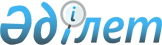 Об оказании социальной помощи на санаторно-курортное лечение гражданам Кызылжарского района
					
			Утративший силу
			
			
		
					Решение маслихата Кызылжарского района Северо-Казахстанской области от 1 марта 2010 года N 22/3. Зарегистрировано Управлением юстиции Кызылжарского района Северо-Казахстанской области 31 марта 2010 года N 13-8-120. Утратило силу - решением маслихата Кызылжарского района Северо-Казахстанской области от 30 июля 2012 года N 7/5

      Сноска. Утратило силу - решением маслихата Кызылжарского района Северо-Казахстанской области от 30.07.2012 N 7/5 (вводится в действие со дня подписания)      В соответствии со статьей 56 Бюджетного Кодекса Республики Казахстан от 4 декабря 2008 года № 95-V, статьей 6 Закона Республики Казахстан «О местном государственном управлении и самоуправлении в Республике Казахстан» от 23 января 2001 года № 148, районный маслихат РЕШИЛ:



      1. Оказать социальную помощь на санаторно-курортное лечение гражданам Кызылжарского района:

      участникам Великой Отечественной войны;

      инвалидам Великой Отечественной войны;

      лицам, приравненным по льготам и гарантиям к участникам Великой Отечественной войны;

      лицам, приравненным по льготам и гарантиям к инвалидам Великой Отечественной войны;

      другие категории лиц, приравненных по льготам и гарантиям к участникам войны;

      многодетные матери, награжденные подвесками «Алтын алқа», «Күміс алқа» или получившие ранее «Мать-героиня», а также награжденные орденами «Материнская слава» І, ІІ степени;

      лицам, реабилитированные в соответствии с Законом Республики Казахстан от 14 апреля 1993 года «О реабилитации жертв массовых политических репрессий».

      Сноска. Пункт 1 с изменениями, внесенными решением маслихата Кызылжарского района Северо-Казахстанской области от 09.06.2010 N 25/5; от 28.03.2011 N 33-6



      2. Государственному учреждению «Отдел занятости и социальных программ Кызылжарского района» рекомендовать обеспечение выплаты социальной помощи вышеуказанной категории граждан



      3. Финансирование расходов на оказание социальной помощи производить за счет средств бюджета Кызылжарского района, предусмотренных по программе 451-007-000 «Социальная помощь отдельным категориям нуждающихся граждан по решениям местных представительных органов».



      4. Данное решение распространяется на правоотношения, возникшие с 1 января 2010 года.



      5. Настоящее решение вступает в силу со дня государственной регистрации и вводится в действие со дня первого официального опубликования.      Председатель сессии

      районного маслихата,

      секретарь маслихата                        А. Молдахметова      СОГЛАСОВАНО:

      Аким Кызылжарского района                  К. Пшенбаев

      Начальник Государственного

      учреждения «Отдел занятости и

      социальных программ

      Кызылжарского района»                      Н. Султангазин

      Начальник Государственного

      учреждения «Кызылжарский

      районный отдел экономики и

      бюджетного планирования»                   А. Фролова

      Начальник Государственного

      учреждения «Кызылжарский районный

      отдел финансов»                            Л. Шайхлесова
					© 2012. РГП на ПХВ «Институт законодательства и правовой информации Республики Казахстан» Министерства юстиции Республики Казахстан
				